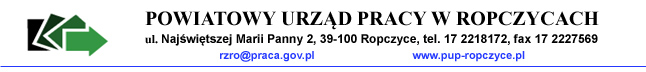 ................................. dnia ...............................						   	  (miejscowość)WNIOSEK PRACODAWCY  O OBJĘCIE USŁUGĄ PORADNICTWA ZAWODOWEGO1.Imię i nazwisko lub pełna nazwa pracodawcy:.......................................................................................................................................................................................................................................................................................................2.Adres pracodawcy:........................................................................................................................................................................................................................................................................................................telefon i fax ........................................................adres e-mail ………………………………….…..adres strony internetowej ……………………….NIP ......................................................................3.Imię i nazwisko osoby wskazanej przez pracodawcę do kontaktu:........................................................................................................................................................................................................................................................................................................4.Określenie form oczekiwanej pomocy:................................................................................................................................................................................................................................................................................................................................................................................................................................................................................................................................................................................................................KLAUZULA INFORMACYJNA:Zgodnie z art. 13 Rozporządzenia Parlamentu Europejskiego i Rady (UE) 2016/679 z dnia 27 kwietnia 2016 r. w sprawie ochrony osób fizycznych w związku z przetwarzaniem danych osobowych i w sprawie swobodnego przepływu takich danych oraz uchylenia dyrektywy 95/46/WE (ogólne rozporządzenie o ochronie danych) – w skrócie RODO, Powiatowy Urząd Pracy w Ropczycach informuje, że:Administratorem przekazanych danych osobowych jest Powiatowy Urząd Pracy w Ropczycach reprezentowany przez Dyrektora Urzędu; dane kontaktowe: tel. 17 2231671, e-mail: jposluszny@pup-ropczyce.pl;dane kontaktowe Inspektora Ochrony Danych to: tel. 17 2231684, e-mail: trataj@pup-ropczyce.pl;celem przetwarzania danych jest: realizacja obowiązków spoczywających na służbach zatrudnienia w zakresie niezbędnym do udzielenia wsparcia i pomocy klientom urzędu - oraz realizacji projektów, ewaluacji, monitoringu, sprawozdawczości i innych zadań - nałożonych przepisami ustawy o promocji zatrudnienia i instytucjach rynku pracy (Dz. U. z 2018 poz. 1265 i 1149) oraz przepisów wykonawczych do ustawy;przetwarzanie danych osobowych nie jest oparte o art. 6 ust. 1 lit. f) RODO;Pana(i) dane nie będą przekazywane innym instytucjom, odbiorcom danych i osobom trzecim z wyłączeniem podmiotów koniecznych do realizacji celu na podstawie przepisów prawa oraz instytucji kontrolnych uprawnionych do przetwarzania danych na podstawie ustaw szczególnych;Administrator nie ma zamiaru przekazywania danych osobowych do państwa trzeciego lub organizacji  międzynarodowej; okres przechowywania danych osobowych, ze względu na wymogi archiwalne, jest zgodny z ustawą z dnia 14 lipca 1983 o narodowym zasobie archiwalnym i archiwach (Dz.U.2018.0.217);Pan(i) ma prawo: żądać od Administratora dostępu do danych osobowych oraz ich sprostowania (poprawiania). Jak  również (tylko w sytuacji gdy przetwarzanie danych nie następuje w celu wywiązania się z obowiązku wynikającego z przepisu prawa) usunięcia, ograniczenia przetwarzania i przenoszenia danych; Pan(i) ma prawo do wniesienia skargi do organu nadzorczego, którym jest Prezes Urzędu Ochrony Danych Osobowych;zachodzi dobrowolność podania danych osobowych, z zastrzeżeniem, że podanie danych jest wymogiem ustawowym w celu pomocy oferowanej przez urząd pracy a odmowa podania danych będzie wiązać się z brakiem  świadczenia usługi przez tut. urząd;Administrator nie będzie wykorzystywał Pana(i) danych do zautomatyzowanego podejmowania decyzji (zautomatyzowanego przetwarzania) w tym profilowania,  o którym  mowa w  art. 22 ust. 1 i 4 RODO.……………………………………( podpis i pieczęć wnioskodawcy)Załącznik:Lista osób, którym ma być świadczona porada indywidualna – imię i nazwisko oraz nr PESEL, a w przypadku cudzoziemca numer dokumentu stwierdzającego tożsamość..